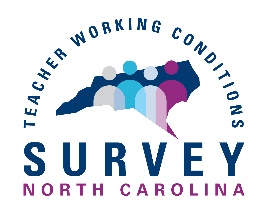 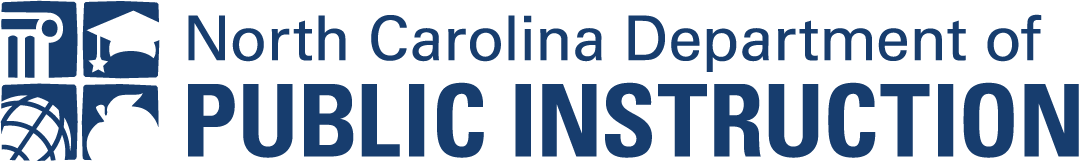 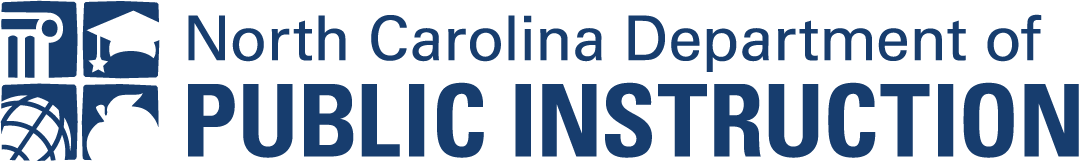 REVISED 2024 NC TEACHER WORKING CONDITIONS SURVEYDemographicsPlease indicate your current position:Classroom Teacher (certified and non-certified) Student Services Personnel (e.g., school counselor, school psychologist, social worker, media coordinator, instructional coaches, etc.)Principal/Assistant Principal None of the above How many total years have you been employed as an educator?One Year2-3 Years4-6 Years7-10 Years11-20 Years20+ YearsHow many total years have you been employed in the school in which you are currently working?One Year2-3 Years4-6 Years7-10 Years11-20 Years20+ YearsWhich of the following best describes your immediate professional plans? (Select one.)Continue teaching at my current school.Continue teaching in this district but leave this school.Continue teaching in this state but leave this district.Continue teaching in a state other than North Carolina.Continue working in education but pursue an administrative position.Continue working in education but pursue a non-administrative position.Leave education entirely.Retire.RetentionPlease rate how strongly you agree or disagree with the following statements.Overall, my school is a good place to work and learn.There is an atmosphere of trust and mutual respect in this school.I feel comfortable raising issues and concerns that are important to me. I usually look forward to each working day at this school.I wouldn’t want to work in any other school.I feel loyal to this school.I would recommend this school to parents.I am an important part of this school.I am proud to work at this school.School LeadershipPlease rate how strongly you agree or disagree with the following statements about leadership1 at this school. Leadership at this school: Sets clear expectations for instruction.Communicates a clear vision.Knows what’s going on in my classroom.Encourages teachers to use new knowledge and skills obtained through professional development.Helps teachers improve instruction.Helps teachers set clear and actionable goals for improving student learning.Ensures that teachers receive coaching and support to implement new practices.Creates a culture of trust in the building.Makes decisions based on the best interests of their students. Looks out for the wellbeing of the faculty members. Effectively manages daily operations at the school.Makes decisions that are reasonable and justified.1 School leadership is an individual, group of individuals or team within this school that focuses on managing a complex operation. This may include scheduling; ensuring a safe school environment; reporting on students' academic, social, and behavioral performance; using resources to provide the textbooks and instructional materials necessary for teaching and learning; overseeing the care and maintenance of the physical plant; or developing and implementing the school budget.Teacher LeadershipPlease rate how strongly you agree or disagree with the following statements about teacher leadership.Teachers1 in this school:Communicate this school’s vision to studentsEmpower students.Establish a safe and orderly environment.Take responsibility for all students’ learning.Use data to organize, plan, and set goals.Use a variety of assessment data throughout the year to evaluate progress.Teachers1 in this school have opportunities to participate in the following leadership activities:Analyze data.Assist in determining professional development.Assist in determining school budget.Create a professional learning community.Develop goals and strategies through the School Improvement Plan.Establish student discipline procedures.Mentor and support teachers to improve effectiveness.Participate in the hiring process.Select instructional materials and resources.1Teachers means a majority of teachers in this school.Managing Student ConductPlease rate how strongly you agree or disagree with the following statements about students1 at this school.Students1 follow the rules for student conduct. Teachers2 routinely enforce the rules for student conduct.School leadership3 supports teachers’ efforts to maintain discipline in the classroom.School leadership3 routinely enforces rules for student conduct.This school uses positive behavioral interventions and supports. 1Students means a majority of students in this school.2Teachers means a majority of teachers in this school.3School leadership is an individual, group of individuals or team within this school that focuses on managing a complex operation. This may include scheduling; ensuring a safe school environment; reporting on students' academic, social, and behavioral performance; using resources to provide the textbooks and instructional materials necessary for teaching and learning; overseeing the care and maintenance of the physical plant; or developing and implementing the school budget.The following are student conduct issues at my school:BullyingCheatingCyberbullyingDisorder in classroomsDisorder in unstructured areas (e.g., hallways, cafeteria, bathrooms)Drug/tobacco products useGang activityPhysical conflicts among studentsRobbery or theftStudent disrespect of teachersStudent possession of weaponsTardiness/skipping class  Threats of violence toward teachersVandalismSafety & WellbeingPlease rate how strongly you agree or disagree with the following statements about safety and wellbeing at this school. School safety issues are addressed quickly.Students at this school are comfortable reporting a bullying incident to a teacher or other staff.Teachers in this school know what to do if there is an emergency, natural disaster (tornado, flood) or a dangerous situation (e.g., violent person on campus) during the school day.  School staff are aware of the content in their emergency operations plan.Students arrive at school with their basic needs met (e.g., school supplies, clean clothes, food, sleep).This school provides adequate services to help students with social, emotional, and mental health needs.Facilities & ResourcesPlease rate how strongly you agree or disagree with the following statements about this school’s facilities and resources. The following aspects of this school's physical environment are sufficient for quality instruction:Air qualityBuilding cleanlinessBuilding comfort (e.g., size of classrooms; temperature; building layout)Building maintenance (e.g., lead, asbestos, pest control)Building securityLight qualityNoise qualityReliable internet accessCommunity Support & InvolvementPlease rate how strongly you agree or disagree with the following statements about community support and involvement at this school.This school encourages parent/guardian involvement.Teachers1 provide parents/guardians with useful information about student learning.Parents/guardians know what is going on in this school.Parents/guardians support teachers, contributing to their success with students.Community members support teachers, contributing to their success with students.1Teachers means a majority of teachers in this school.Professional Learning & SupportPlease rate how strongly you agree or disagree with the following statements about professional learning opportunities at this school.An appropriate amount of time is provided for professional development.Professional development is differentiated to meet the individual needs of teachers1.  Professional development includes enough time to think carefully about, try, and evaluate new ideas.Professional development includes opportunities to work productively with colleagues in my school.Professional development enhances teachers' ability to implement instructional strategies that meet diverse student learning needs.1Teachers means a majority of teachers in this school.Professional Development NeedsPlease select up to three (3) areas of professional development that would most improve your instructional practice.Career and college options for studentsClassroom managementCompetency-based educationInstructional strategiesLiteracy strategiesMultilingual learnersMy content areaNorth Carolina Standard Course of StudyPersonalized instructionSpecial populations (e.g., Students with Disabilities, Academically and Intellectually Gifted Students, etc.)Student assessmentsSafety procedures (e.g., lockdown training or fire drills)Instructional Practices & SupportsPlease rate how strongly you agree or disagree with the following statements about the NC Educator Evaluation System (NCEES) observation cycle.My conversations with my evaluator after the observation were focused on improving my performance.The feedback I received from my observation included specific steps to improve my instruction.My evaluator delivered feedback in a constructive manner.During my feedback conference, my evaluator gave me the opportunity to share my thoughts.The evaluation process has helped me identify specific things I can do to improve my instruction.As a result of the evaluation process, I have made positive changes to my classroom practice.Instructional Practices & Supports NeedsPlease select up to three (3) types of support that would most improve your instructional practice.Access to an instructional coachAnalyzing student work and assessments with other teachersA formally assigned a mentorCo-teachingCommon planning time with other teachersDeveloping lesson plans with other teachersGiven non-evaluative feedback from observations of my teachingOpportunities to attend teacher conferencesOpportunities to collaborate with teachers outside of my schoolReflecting on the effectiveness of my teaching with other teachers/coachesRegular communication with principals, another administrator or department chairTime to meet with a mentorTime to meet with professional learning communitiesTime to observe other teachers teachingTimePlease rate how strongly you agree or disagree with the following statements about the use of time at this school. Teachers are allowed to focus on educating students with minimal interruptions.The non-instructional time1 provided for teachers is sufficient.Efforts are made to minimize the amount of routine paperwork2 teachers are required to do.Teachers have sufficient instructional time to meet the needs of all students.Teachers are protected from duties that interfere with their essential role of educating students.1Non-instructional time includes any time during the day without the responsibility for student contact, including collaboration planning, meetings/conferences with students and families, etc.2Routine paperwork includes both electronic and paper forms and documents that must be completed to comply with school, district, state, and federal policies.EquityPlease rate how strongly you agree or disagree with the following statements about equity1 at this school.All students are treated equitably.Teachers require all students to work hard. Teachers show respect for all students' cultural beliefs and practices.Instructional materials reflect the diverse backgrounds of our students and community.School programs and resources are adequate to support Special Populations (e.g., Students with Disabilities, Academically and Intellectually Gifted Students, Multilingual Learners, Foster Students, etc.)Our school recruits and retains a diverse teaching staff.There is a culturally inclusive environment for all staff.1“Educational Equity” is the belief and practice of ensuring that every student is treated in a fair and just manner, providing the necessary allocation of resources for the success of every student, and eliminating discriminatory barriers to full participation and opportunities for every student.Optional Questions1. Please indicate your content area (check all that apply).Arts EducationAcademic and Intellectually GiftedCTE and Career PathwaysComputer ScienceEnglish Language ArtsEnglish Language DevelopmentGuidanceHealthful LivingInformation and TechnologyMathematicsPre-KindergartenScienceStudents with Disabilities EducationSocial StudiesWorld LanguagesOther2. Please indicate your licensure status.Continuing Professional LicenseEmergencyInitial Provisional LicenseInternationalLimitedPermit to TeachProvisionalResidencyTemporary3. Please indicate any additional credentials you have received (check all that apply)Administrator’s License Doctoral DegreeLicensure Add-OnMaster’s Degree National Board Certified4. Please indicate your race/ethnicity. American IndianAsianBlackHispanicPacific IslanderTwo or More RacesWhite5. (Numeric response.) In an AVERAGE WEEK of teaching, how many hours do you spend on school-related activities outside of the regular school work day (before or after school, and/or on weekends)? 6. (Open-ended.) Is there anything else you would like to tell us about the Teacher Working Conditions at this school?Strongly DisagreeDisagreeAgreeStrongly AgreeDon’t KnowStrongly DisagreeDisagreeAgreeStrongly AgreeDon’t KnowStrongly DisagreeDisagreeAgreeStrongly AgreeDon’t KnowStrongly DisagreeDisagreeAgreeStrongly AgreeDon’t KnowStrongly DisagreeDisagreeAgreeStrongly AgreeDon’t KnowStrongly DisagreeDisagreeAgreeStrongly AgreeDon’t KnowStrongly DisagreeDisagreeAgreeStrongly AgreeDon’t KnowStrongly DisagreeDisagreeAgreeStrongly AgreeDon’t KnowStrongly DisagreeDisagreeAgreeStrongly AgreeDon’t KnowStrongly DisagreeDisagreeAgreeStrongly AgreeDon’t KnowStrongly DisagreeDisagreeAgreeStrongly AgreeDon’t Know